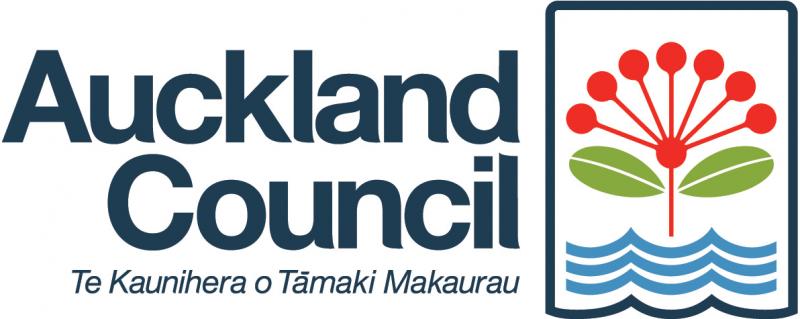 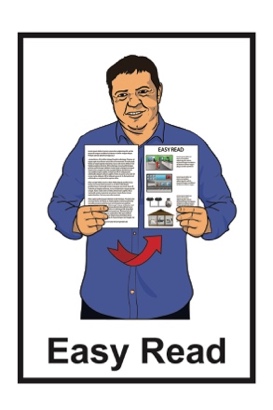 Long-term Plan 
2024 to 2034:
Tell us what you think 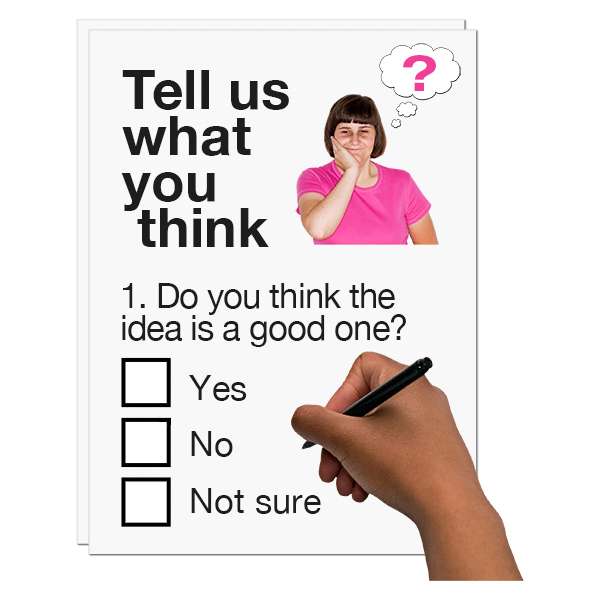 Published: February 2024About this document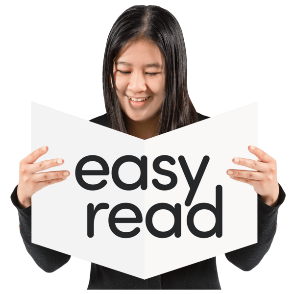 This is an Easy Read document from Auckland Council about their Long-term Plan 2024 to 2034.In this Easy Read document the words we / our means Auckland Council.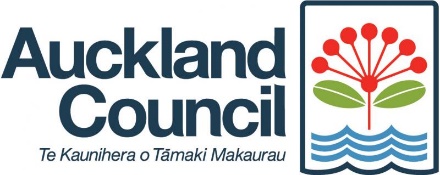 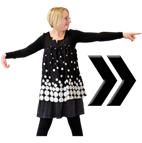 Long-term means over a long time.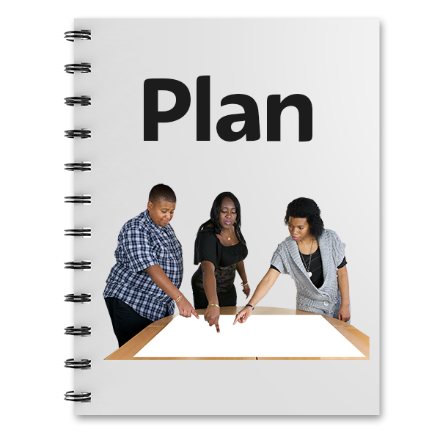 The Long-term Plan 2024 to 2034 is about how we:want to make Auckland better over the next 10 years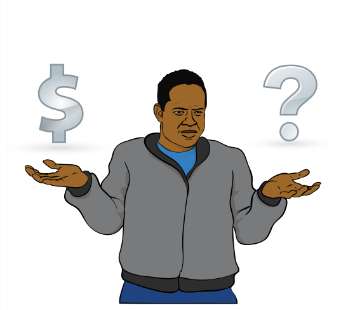 will look after the money to make sure we do this. The new long-term plan will start in June 2024. 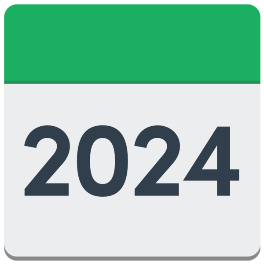 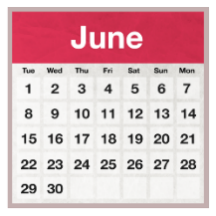 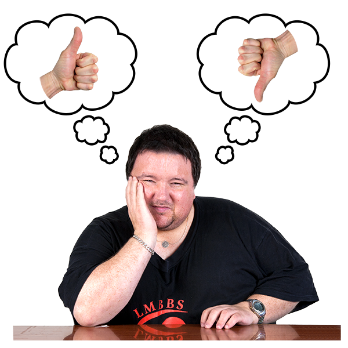 Before we decide what to do we want to know what you think about our long-term plan ideas. 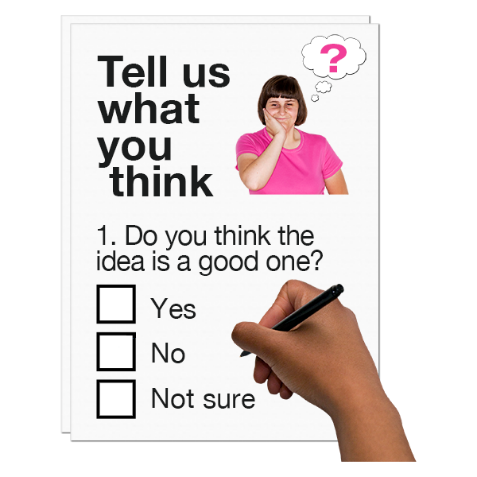 On page 14 you can find information on how you can tell us what you think of our long-term plan ideas.You can tell us what you think between: 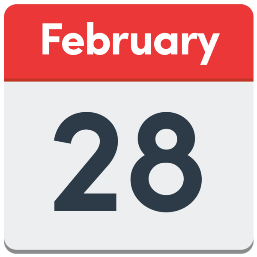 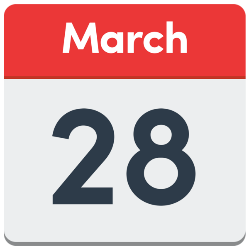 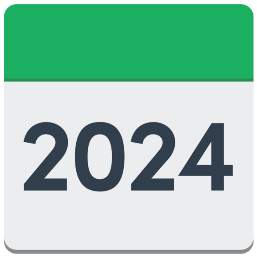 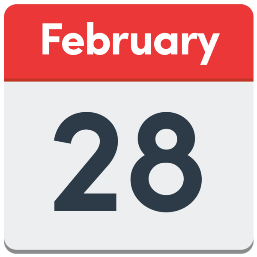 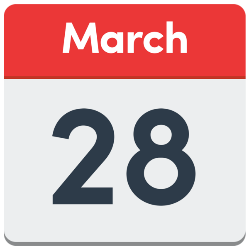 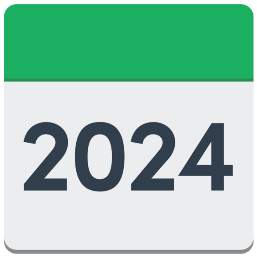 28 February 2024to28 March 2024. About our central proposal Our central proposal is what we think is the best long-term plan for the next 10 years. The main points of our central proposal are: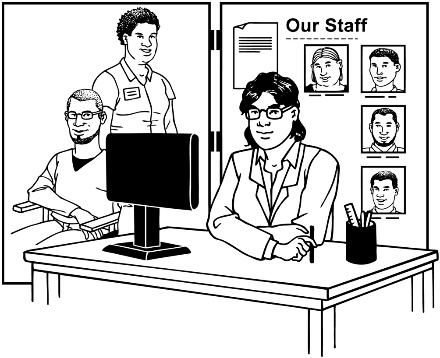 keeping important activities / services going without using more moneyspending money where it is needed the most. 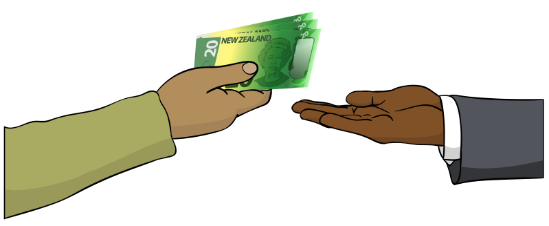 Our central proposal includes using about 40 billion dollars as capital investment.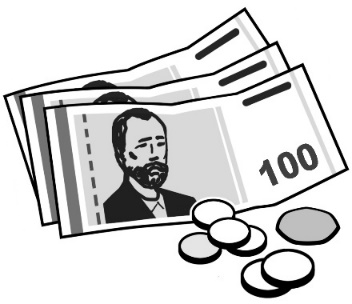 Capital investment means buying things which will support Auckland Council to be better. 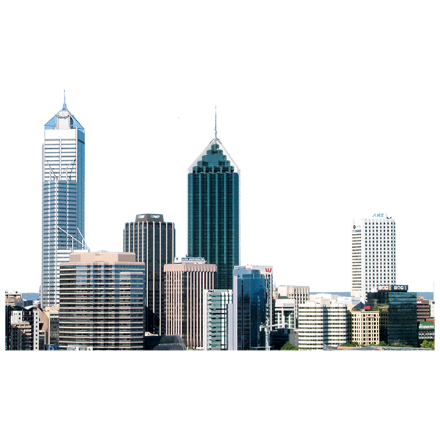 This includes things like:buildingsland 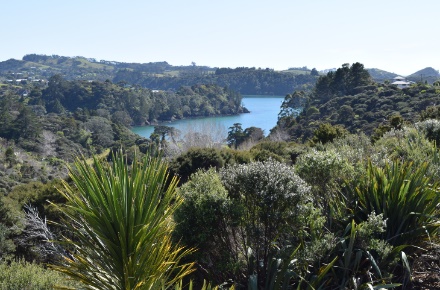 machinery. Our central proposal also includes using about 70 billion dollars for things like: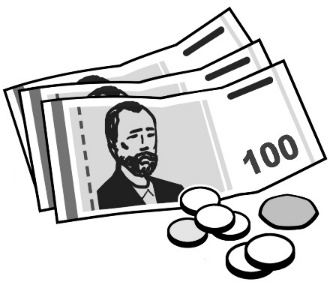 making public transport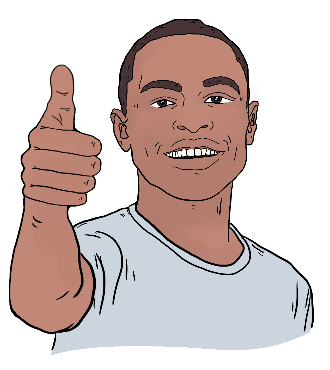 fastereasier to use  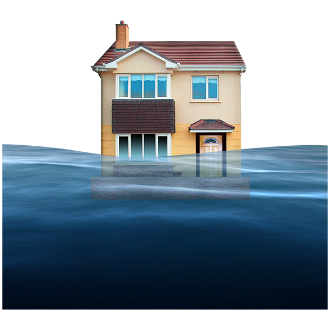 making Auckland stronger against flooding. Public transport is the ways travel around Auckland that anyone can use like: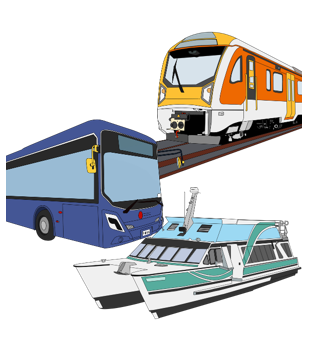 buses trainsferries.  How we are going to pay for this 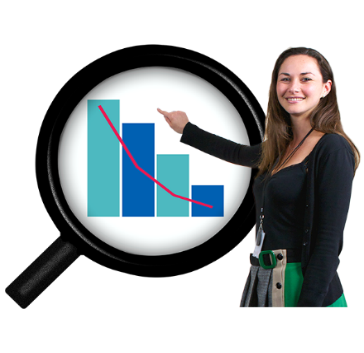 Our central proposal includes people paying higher rates. Rates is the money you pay to your Council.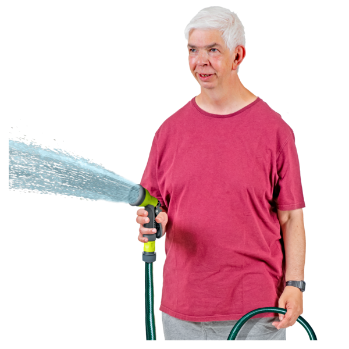 Councils use the money from rates to pay for lots of things things like:water pipes / systems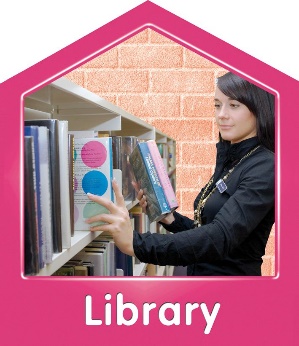 roading / footpathslibrariesparks / playgrounds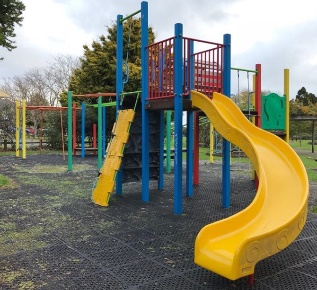 sports grounds.If you own your home the amount of rates you pay is worked out based on what your property is worth.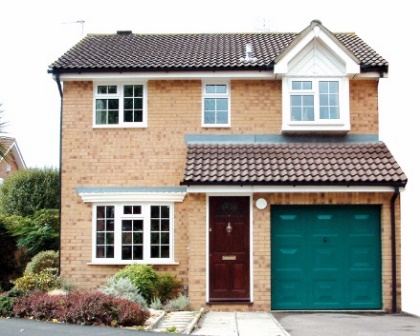 If you rent a house your landlord may use some of your rent money towards the rates they pay. 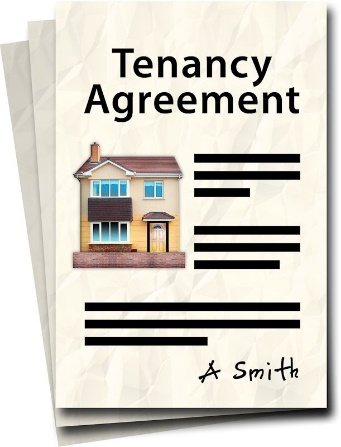 This means if rates go up then your rent costs may go up too.Rates will go up by:about 8 percent in year 1about 4 percent in year 2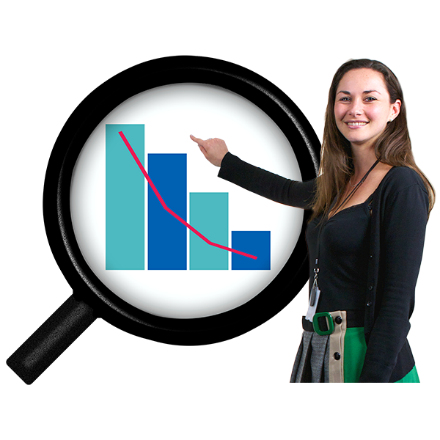 about 8 percent in year 3about 2 percent above inflation each year after that. Inflation is how much the cost of things goes up every year. 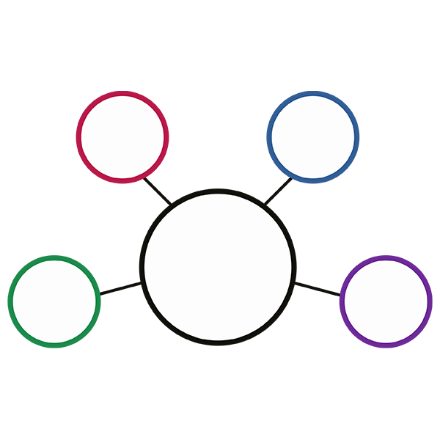 We could pay for all the 
activities / services we propose in different ways. 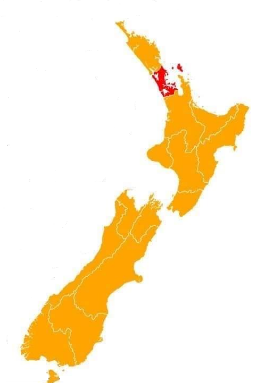 One way is by making an Auckland Future Fund. 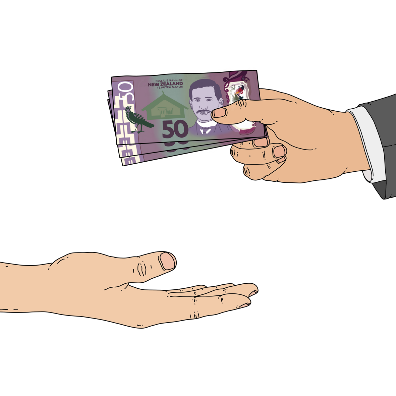 The Auckland Future Fund is money that would be kept to use in time /  years to come in Auckland. If we set up an Auckland Future Fund we would not need to use money from rates as much as we do now.All the parts of Auckland Airport that Auckland Council owns would likely be sold over time to add money to the Auckland Future Fund.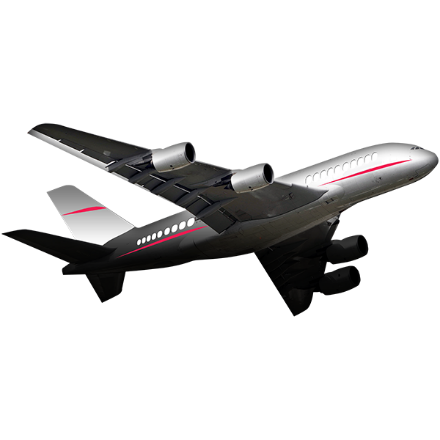 Another way we would add money to the Auckland Future Fund is to lease the Port of Auckland. 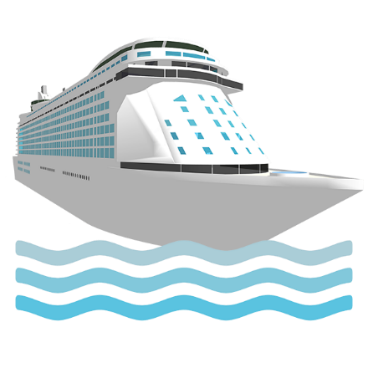 Leasing is when people pay to use things. Here this would be things the Auckland Council owns like:land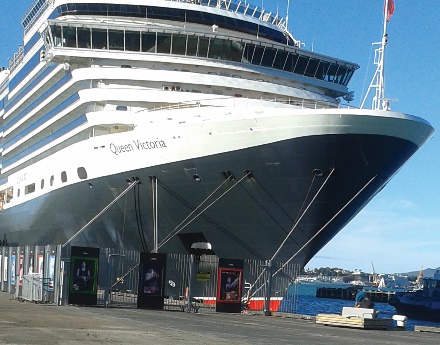 docks / wharves equipment. Other ideas There are other ideas for our long-term plan.   We could:do less than what we are suggesting in our central proposal 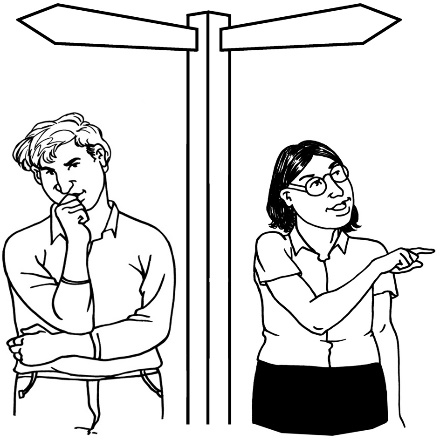 do more than what we are suggesting in our central proposal.Doing less 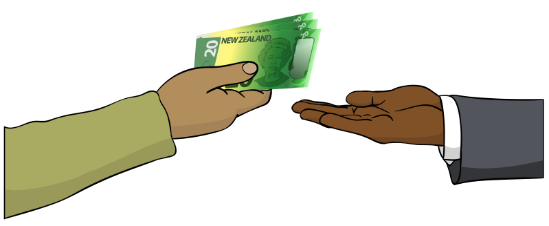 Doing less would mean:we spend less money nowrates do not have to go up as high we have lower debt levels. 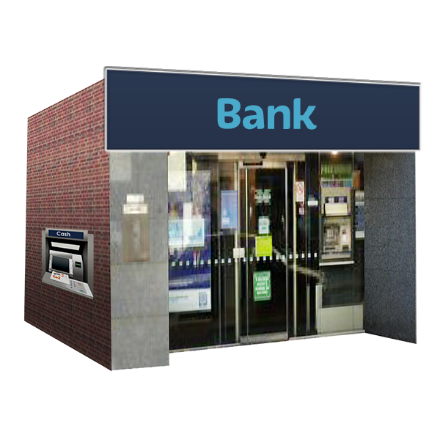 Debt is how much money we would have to give back to where we borrowed it from like the bank. Spending less money now means: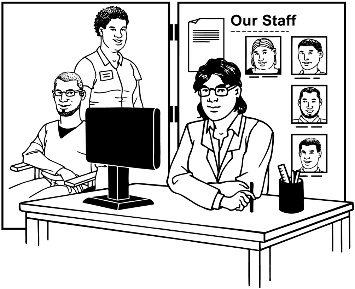 stopping some 
activities / services 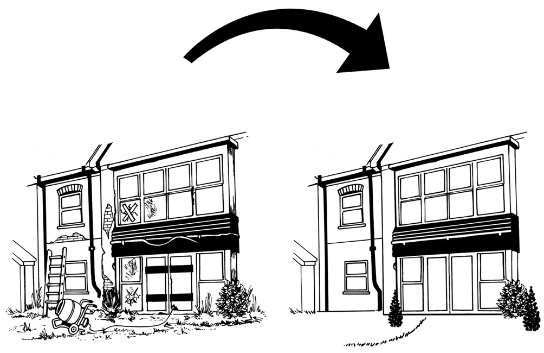 slowing down on starting anything new. Spending less money now would look like: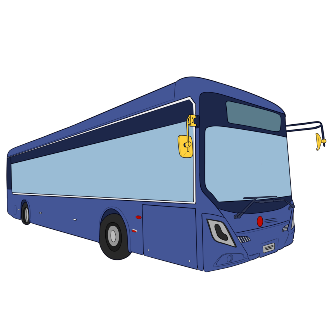 less bus services no money being spent on big events 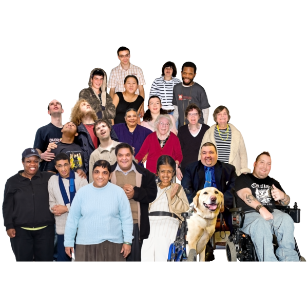 no money being spent on making Auckland stronger against floodingless money being spent on things like:community development – making communities better 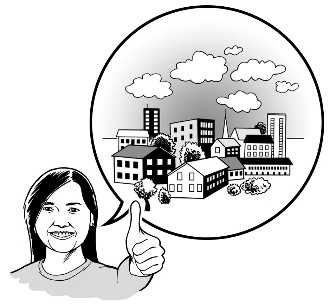 public art.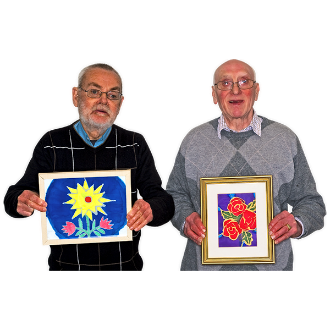 Public art is art that everyone can see in places like parks. Doing moreDoing more would mean:spending more money now spending more money on transport services like busesrates going up higher than what we have said in our central proposal 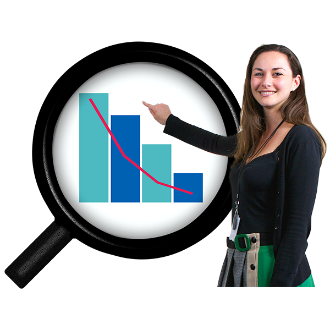 more debtmore eventsbetter funding for local boards.Local boards are groups of people who work within the Auckland Council for different communities / areas around Auckland.  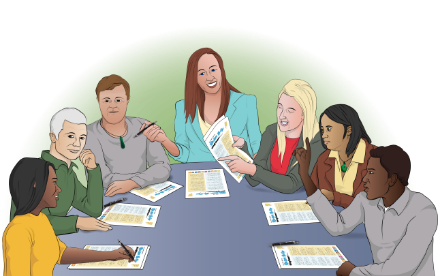 How to tell us what you think 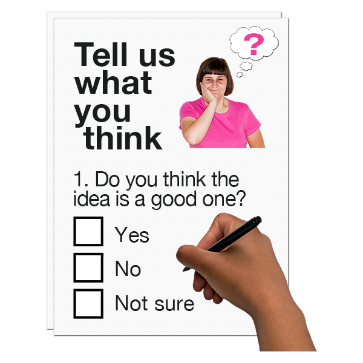 To let us know what you think about our long-term plan you can:go to this website: 

akhaveyoursay.nz/ourplan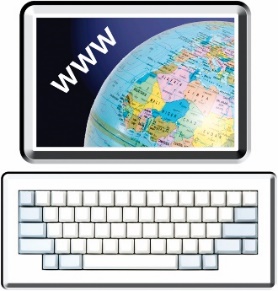 phone: 

09 301 0101 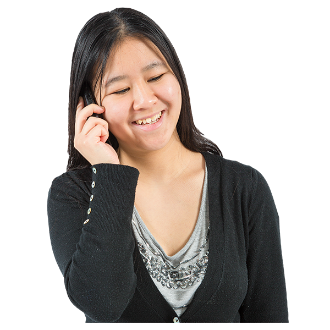 visit your local:library 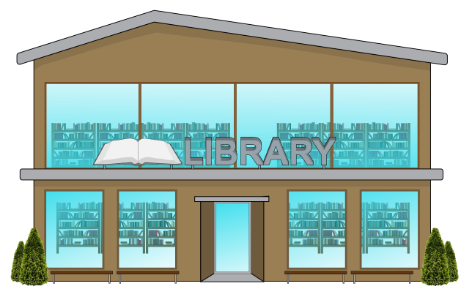 service centre. You can tell us what you think between: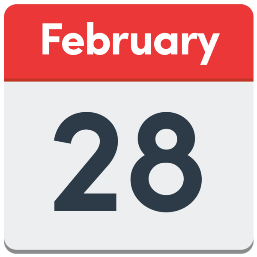 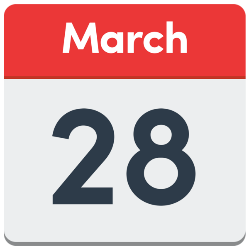 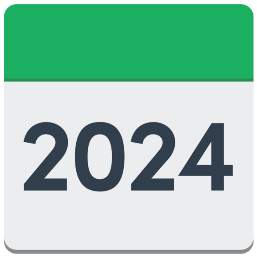 28 February 2024to28 March 2024. 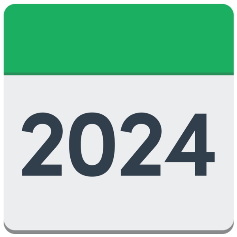 Decisions on the long term plan will be made in June 2024. We will put the long-term plan information on our website: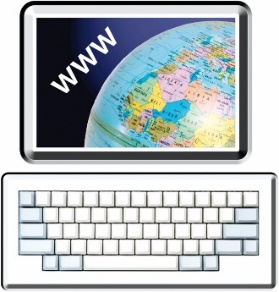 akhaveyoursay.nz/ourplan This information has been written by Auckland Council.It has been translated into Easy Read by the Make it Easy Kia Māmā Mai service of People First New Zealand Ngā Tāngata Tuatahi.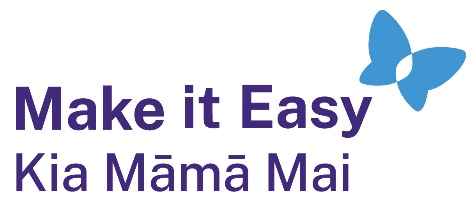 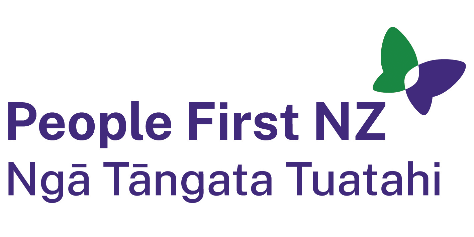 The ideas in this document are not the ideas of People First New Zealand Ngā Tāngata Tuatahi.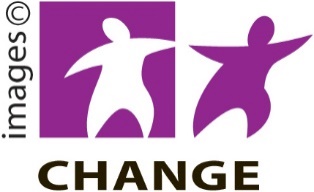 Make it Easy uses images from:Changepeople.org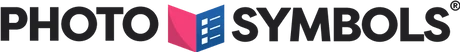 Photosymbols.com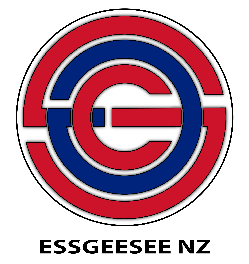 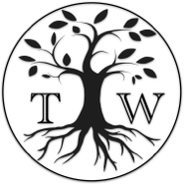 SGC Image WorksHuriana Kopeke-Te AhoT. Wood.
All images used in this Easy Read document are subject to copyright rules and cannot be used without permission.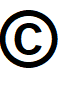 